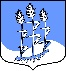 Администрация муниципального образованияГостицкое сельское поселениеСланцевского муниципального района Ленинградской областиРАСПОРЯЖЕНИЕО передаче дел главного бухгалтера    В связи с увольнением 12 февраля 2019 года главного бухгалтера администрации Гостицкого сельского поселения Пантелеевой Татьяны Михайловны:3. В период с 07.02.2019 по 11.02.2019 провести приемку-передачу бухгалтерской, налоговой и иной (входящей в сферу ответственности главного бухгалтера) документации и иных ценностей (ключей, штампов, печатей) и др. с участием следующих ответственных лиц:передача – главный бухгалтер Пантелеева Т.М.приемка – бухгалтер Трифонова К.А.                - специалист Сусаенок О.Н.Результаты передачи оформить Актом приема-передачи не позднее 11 февраля 2019 года. 4. Контроль за исполнением настоящего приказа оставляю за собой.Глава администрации:                                                                            В.Ф. ЛебедевОзнакомлена:_____________________ Т.М. Пантелеева____ _________________ 2019 года   05.02.2019№4-р